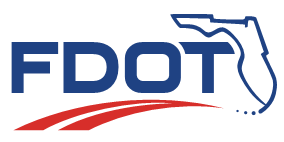 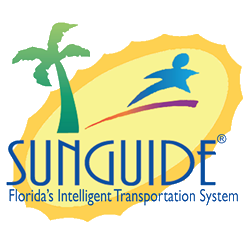 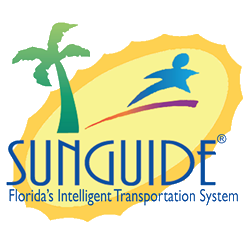 Date: April 11, 2019Time: 2:30pm-3:30pm EDTThis meeting is being recorded for the purpose of taking meeting minutes.SG 3283 Duplicate User GroupTucker: The first has to do with user groups, how to create a user group and how to duplicate an existing one. Right now, you create a user group from scratch, name it and give it the permission sets you want which is great for unique groups. If you have an operator set and a slightly elevated operator set, you would want to start with your operator set and add to it. One way to do that is to create the new one and copy the settings over and add what you want. That is tedious and there are a lot of subsystems to go through to make sure they are matched up which could cause errors then you have to go in and set permissions as well. It also effects renaming, currently, that is not possible and you have to create a new group. The solution here is to allow you to select a user group and to put something in the ribbon that says to duplicate it. Essentially, you would get a new user group with the same set of permissions but you would still have to assign users to it. Mark Laird: Do you name the new group at this time?Tucker: Yes, as soon as you get the new group it would say something like “copy of (name of old group)” then you could change it to whatever you want. Mark Laird: Do you change it before it gets saved or would you have a rename capability?Tucker: Change it before it gets saved. It is a simple operation, anyone see any downside? Mark Laird: I think if you did the copy but it didn’t put in “copy of” and put an invalid name so you would have to enter something before it could be saved. Tucker: Because of the rename?Mark Laird: Yes, because when you save it and it says copy by accident. Christine: It will prompt you to change the name so you have to change the name. Mark Laird: And it won’t enable the save button until you do. Tucker: That is doable. Any other questions or comments?Duplicate Scheduled Action – SG 3827Tucker: This item talks about duplicating scheduled actions. There is a similar situation on this when you get into a particular schedule and you create the scheduled actions and you want to duplicate that action but want a different message or timing. There is not a way to do that right now. You would have to create a whole new scheduled item with the same information but a few modifications. We do have a copy schedule right now but not a scheduled item. This would be functionality that exists at a higher level and could go down to a lower level. Instead of duplicating the schedule, you are duplicating the item in the schedule. You can rename these. Mark Laird: So you can’t copy something and put it into another schedule, you can only duplicate it to be the same schedule, right? Tucker: Correct. In the same schedule is a very easy solution. In different schedules is a lot more complicated. Is that something that people are interested in?Mark Laird: I am not sure, I just wanted to clarify. Alex, what do you think? Alex: It would be helpful. Tucker: We can look into copying the same scheduled items into different schedules as well as to the same schedule. Any other comments on that?John: District 5 would be using this; the problem is that they have already created multiple schedules at the same time. In the scheduler, you have a calendar that looks up the various scheduled items. There is some cluttering that goes on when you try to do that, they become stacked. Is there a way to resolve that somehow?Tucker: Can you send in something that shows what you are describing? There is a way to filter the schedule but do they have items that are scheduled at the same time all viewed in the same calendar?John: Yes. Tucker: How many items are we talking about?John: A couple hundred. Tucker: A hundred? All at the same time? What is being scheduled?John: It is reporting stuff.Tucker: Is it daily or monthly?Eddie Grant: This is the situation in District Five when we were running the operator per hour report. I think since then it has been corrected by adding the weeklyreport. Tucker: We addressed that specifically, did we fix the stacking behavior?Eddie Grant: You have removed that for us. I am not sure if anyone else has a need for it. John: Thanks, Eddie. I didn’t realize that the issue was resolved. This is not an issue now. Tucker: If it is for anyone else let me know and we can fix it. Any other comments?Assign CCTV to DMS and provide shortcut in DMS dialogTucker: This one has to deal with CCTVs and verifying specific DMS messaging going up. This isn’t a problem it is more of a request to make an action easier. Right now, similar to how we do a wrong way driver, we want to assign a camera to a preset and DMS specifically. Then from the DMS status dialog have a shortcut for an “associated” camera that can be quickly accessed which would speed up the DMS verification time. Does anyone have any comments on that one?District: I love it!Where would the shortcut be?Tucker: At the DMS status dialog and at the queue level. Essentially being able to click on a single DMS, or it might be in the ribbon at the top. Potentially we could add an action where we can select multiple and it would carry over the presets. Mark Laird:   Alex, do you think it would be good for ramp metering and managed lanes by the gates?Tucker: For ramp metering, what would you be looking at specifically? The queue to see if the signals are active?Mark Laird: Yes. We normally have a camera that can see them. Alex: We normally have those up anyway but it is a nice shortcut to have. We should know what camera is associated with the DMS and this would help. Mark Laird: What about gates?Alex: We do have cameras dedicated to the gates. Would we be adding this to the managed lanes subsystem section?Mark Laird: That’s what I am asking if there is a reason to want it there.  Tucker: You could add it to the status page. Mark Laird: What do you think? Is it something we don’t need since we have dedicated cameras?Alex: I am going to go ahead and say we don’t need it for the managed lanes and gate operation. This shortcut on the DMS status seems to be handy but it might be getting in the way of the managed lanes subsystem in that one case. Mark Laird: The only perk to this is that the link would know which camera it is without having to look it up. It would be really nice for ramp metering for me. Alex: It would be nice, shortcuts are great. Shortcuts are always welcomed. Mark Laird: I would say let’s price it and see if it is okay. Christine: Let’s add it to the CMB.Alex: Do you think you could also sneak it to the response plan dialog?Tucker: For the DMS or all items?Jason: For the DMS. A lot of times that’s where a message goes up. There are the DMS checks and finding the camera and the presets is something but if we had a shortcut that would spawn a quick video display once a response plan is activated, would be great to quickly and visually confirm all messages went up. Or if we don’t go full video on desktop they could do one at a time to verify the messages. Tucker: Any other comments? If you think of some, please feel free to send them to Christine.Christine: Go ahead and send the level of effort for this task. Allow Auditing of secondary event statusAfter closing the operator map there is no way to set the primary or secondary event status. Once it is gone it is gone, no auditing or anything like that. This is requesting the ability to add the ability to set a primary or secondary event in the audit functionality. There is a small issue with this that normally when you set a primary or secondary you are selecting events that are currently active. It picks a specific event number and ties it in by the event number. If we do this in auditing we may not have access directly to the event itself. It may no longer be in the map, meaning you have to arbitrarily put in the number or you have to put in the number and let the system retrieve it to make sure it is valid. Does anyone have any strong thoughts on letting people put in an arbitrary number or should we be retrieving these events as we go? Should we give a time range and retrieve all events in that time range? I am trying to think of how best to present the information to the user. Mark Laird: My first thought is typing it in and checking it is great. Tucker: That was my thought too. It can check to see if the event number exists but it can’t tell you if that’s what you miss-picked. Yes, I used those events for some point but you don’t know if its in the right area. Mark Laird: There are other things in auditing that can be messed up too that you can’t cross check. When auditing you’re confident the person will do it right. Tucker: If that is a valid assumption, I don’t have any problems allowing them to put in the event number to make sure it is valid. This could be fairly simple if that is the case. Mark Laird: Is anyone else going to weigh in on this?Ray Mikol: This would be a very valuable tool. I have attempted to do that once or twice within the last week and that option wasn’t there. If we can make this happen, thank you very much. Tucker: Do you already know the event number you are trying to put in?Ray Mikol: Yes. I would have both event chronologies in front of me and I would know which events. Mark Dunthorn: The auditor normally has it printed out in front of them. Tucker: You already have the information, you just need a place to put it?Ray Mikol: Yes. Tucker: That simplifies this significantly.Ray Mikol: I don’t think when you are auditing you are normally saying let me identify the primary or secondary, normally you have pulled reports and know what is what. The auditor should have the numbers somewhere. Tucker: I am good with that. Any more comments?Christine: I think the last two JIRA issues, there is a need for them for the entire team. We will get the level of effort. An update on the JIRA issue backlog, we had successful meetings with D1, CFX, CoT. We managed to close the majority of them. The next up is D2 and D3. We have reviewed the list and expect a phone call to set up a meeting to go over your list. I think we are doing great clearing this list with the cooperation from the Districts. I appreciate your help with this. We have more great news, we are releasing 7.1.2 tomorrow and expect an email tomorrow. We tested everything and cleared all of the issues so we are good to go. With that said, enjoy the rest of your day.Agenda:TopicLed By:Item 1: Duplicate User Group SG 3283Item 2: Duplicate Scheduled Action SG 3827Item 3: Assign CCTV to DMS and provide shortcut in DMS dialogItem 4: Allow auditing of secondary event status SG-4082Tucker BrownTucker BrownTucker BrownTucker BrownAttendees:Alain Capucci, D1Ray Mikol, D1Jason Summerfield, D2Kevin Mehaffy, D3John McFadden, CoTDee McTague, D4Clay Congdon, D4Adrenamae Rolle, 595Edward Grant, D5Kyle Higgins, D5Sheryl Bradley, D5Mark Laird, D6Alex Mirones, D6Jared Roso, D7Karla Smith, FTEJohn Hope, CFXWang Lee, MDXTucker Brown, SwRIChristine Shafik, COMark Dunthorn, COFrances Ijeoma, COJennifer Rich, COKarthik Devarakonda, CODiscussion:New Action Items:Action:Responsible Person:Send level of effort for item 3 & 4TuckerSend out email to the Districts for 7.1.2 releaseChristine